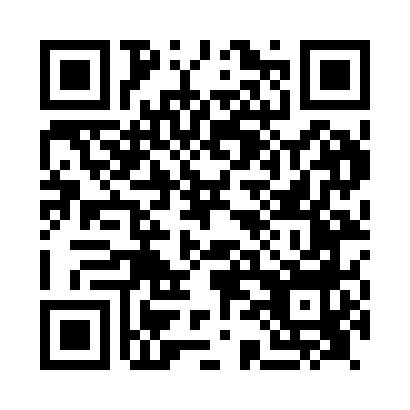 Prayer times for Mainsriddle, Dumfries and Galloway, UKMon 1 Jul 2024 - Wed 31 Jul 2024High Latitude Method: Angle Based RulePrayer Calculation Method: Islamic Society of North AmericaAsar Calculation Method: HanafiPrayer times provided by https://www.salahtimes.comDateDayFajrSunriseDhuhrAsrMaghribIsha1Mon3:004:411:197:039:5511:372Tue3:004:421:197:039:5511:373Wed3:014:431:197:039:5411:374Thu3:024:441:197:029:5411:365Fri3:024:451:197:029:5311:366Sat3:034:461:197:029:5211:367Sun3:034:471:207:029:5211:358Mon3:044:481:207:019:5111:359Tue3:054:501:207:019:5011:3510Wed3:054:511:207:009:4911:3411Thu3:064:521:207:009:4811:3412Fri3:074:531:206:599:4711:3313Sat3:074:551:206:599:4611:3314Sun3:084:561:216:589:4511:3215Mon3:094:571:216:589:4311:3216Tue3:104:591:216:579:4211:3117Wed3:105:001:216:569:4111:3118Thu3:115:021:216:569:3911:3019Fri3:125:031:216:559:3811:2920Sat3:135:051:216:549:3711:2921Sun3:145:061:216:549:3511:2822Mon3:145:081:216:539:3411:2723Tue3:155:101:216:529:3211:2624Wed3:165:111:216:519:3011:2625Thu3:175:131:216:509:2911:2526Fri3:185:141:216:499:2711:2427Sat3:185:161:216:489:2511:2328Sun3:195:181:216:479:2311:2229Mon3:205:201:216:469:2211:2130Tue3:215:211:216:459:2011:2031Wed3:225:231:216:449:1811:19